Произношение.Сыресина Т.С.2 речевой класс. 8.11.21 (понедельник)Тема Профессии.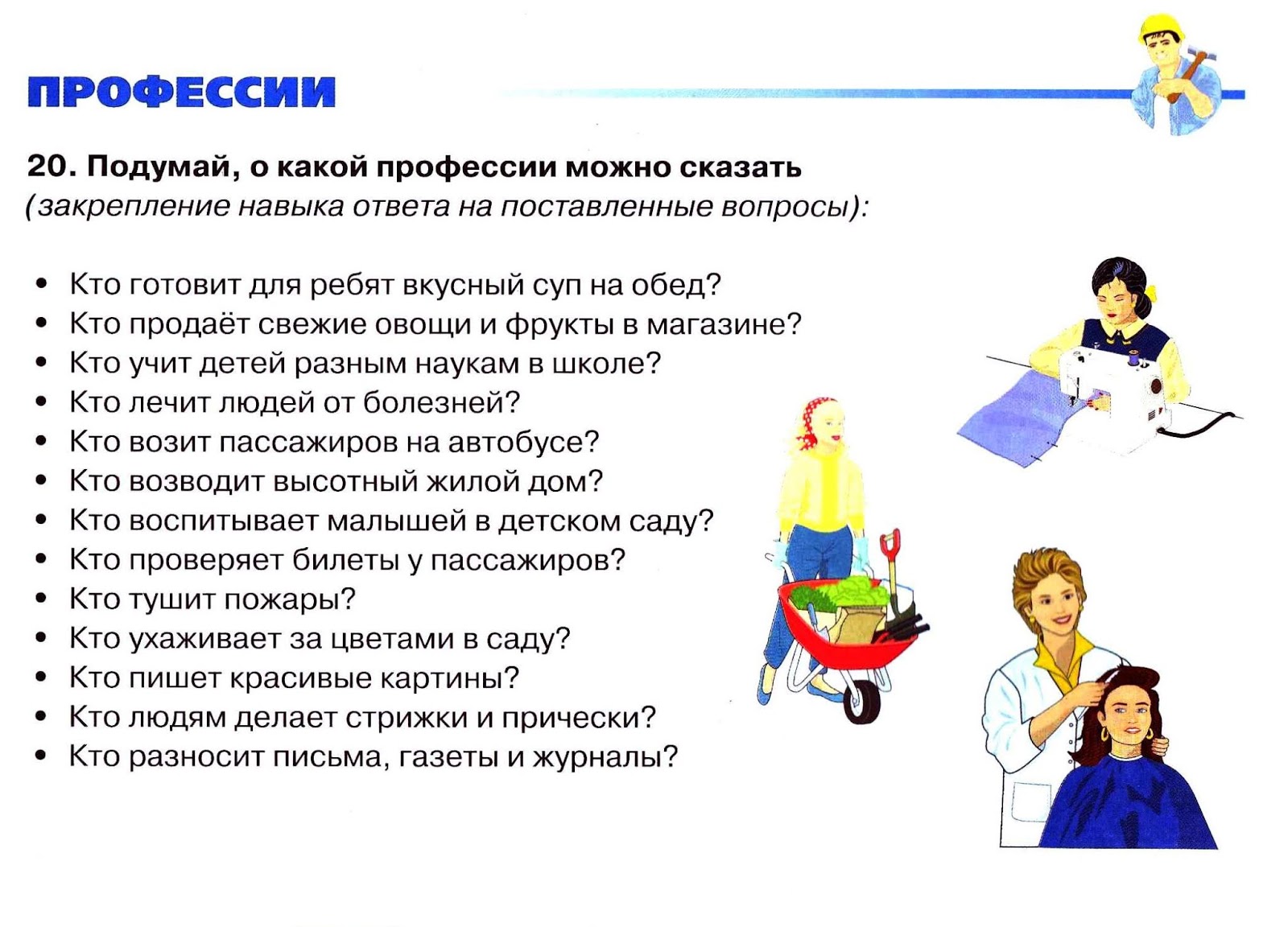 11.11.21 (четверг)Тема Перелетные птицы.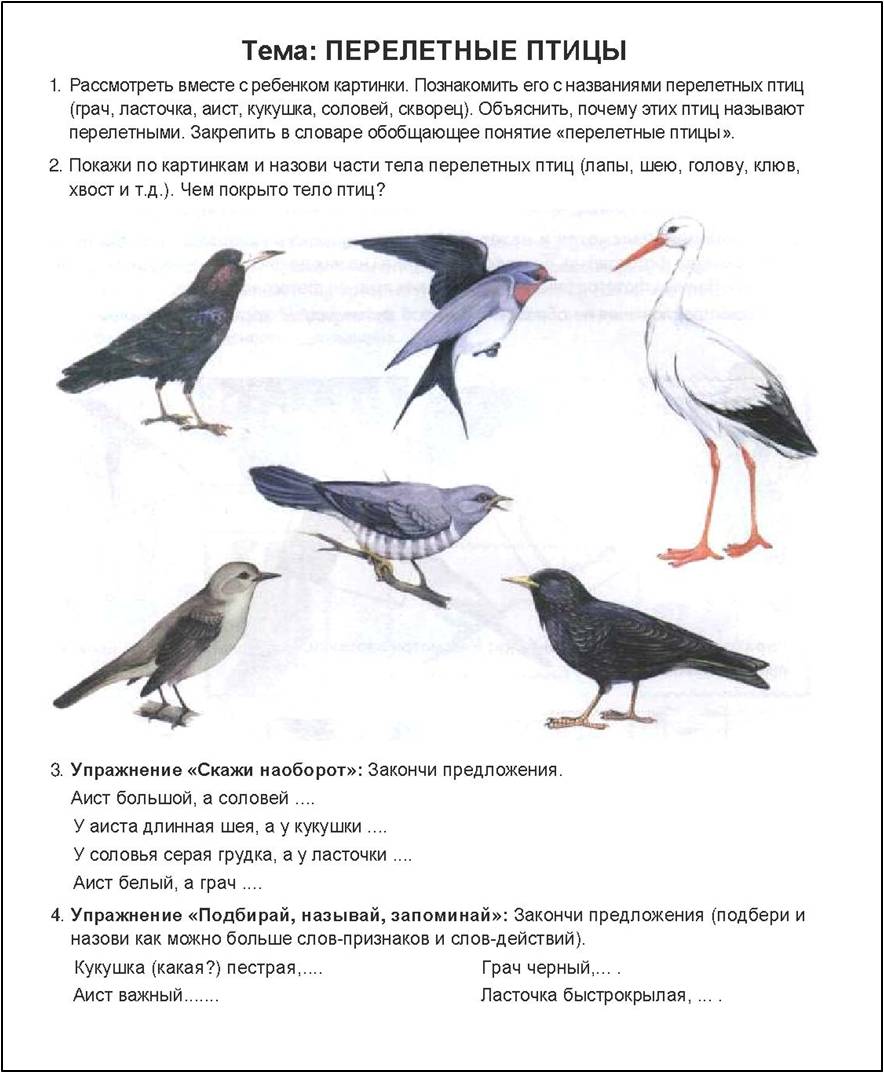 